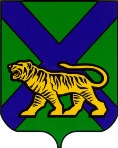 ТЕРРИТОРИАЛЬНАЯ ИЗБИРАТЕЛЬНАЯ КОМИССИЯ
ГОРОДА УССУРИЙСКАРЕШЕНИЕг. УссурийскО внесении изменений в решение территориальной избирательной комиссии города Уссурийска от 26 июня 2018 года № 83/681 «О назначении членов территориальной избирательной комиссии города Уссурийска с правом решающего голоса ответственными за работу с автоматизированной программой «Клиент-Сбербанк» в период подготовки и проведения дополнительных выборов депутатов Думы Уссурийского городского округа по одномандатным избирательным округам № 4 и № 9»В связи с перераспределением обязанностей между членами территориальной избирательной комиссии города Уссурийска с правом решающего голоса территориальная избирательная комиссия города УссурийскаРЕШИЛА:1. Внести изменение в решение территориальной избирательной комиссии города Уссурийска от 26 июня 2018 года № 83/681«О назначении членов территориальной избирательной комиссии города Уссурийска с правом решающего голоса ответственными за работу с автоматизированной программой «Клиент-Сбербанк» в период подготовки и проведения дополнительных выборов депутатов Думы Уссурийского городского округа по одномандатным избирательным округам № 4 и № 9»,  изложив   пункт 1 в следующей редакции: «назначить ответственными за работу с автоматизированной программой «Клиент-Сбербанк» в период подготовки и проведения дополнительных выборов депутатов Думы Уссурийского городского округа по одномандатным избирательным округам № 4 и № 9:2. Разместить настоящее решение на официальном сайте администрации Уссурийского городского округа в разделе «Территориальная избирательная комиссия города Уссурийска» в информационно-телекоммуникационной сети «Интернет».Председатель комиссии 	                                                      О.М. МихайловаСекретарь комиссии                                                                             Н.М. Божко04 июля 2018 года                  № 84/686Моисеенко Антонину Александровнучлена территориальной избирательной комиссии города Уссурийска с правом решающего голоса.Пляскину Ольгу Петровнучлена территориальной избирательной комиссии города Уссурийска с правом решающего голоса.